Памятка для детей и подростковПредставьте себе, что у вас появилась какая-нибудь проблема. Они могут появиться в школе, и дома. Причем разные проблемы случаются. И часто не знаешь, к кому обратиться за помощью. Для этого и создали взрослые такую службу - телефон доверия.Первый телефон доверия появился в 1953 году, как помощь людям в сложной ситуации. Англичанин Чад Вара напечатал в газете свой номер телефона и предложил звонить людям в любое время, если в их жизни возникают сложности, с которыми они сами не в состоянии справиться: когда они одиноки, растеряны и рядом нет человека, к которому можно обратиться за помощью или советом.В 2010 году в России начал работуОбщероссийский телефон доверия для детей, подростков и их родителей с единым телефонным номером    8-800-2000-122.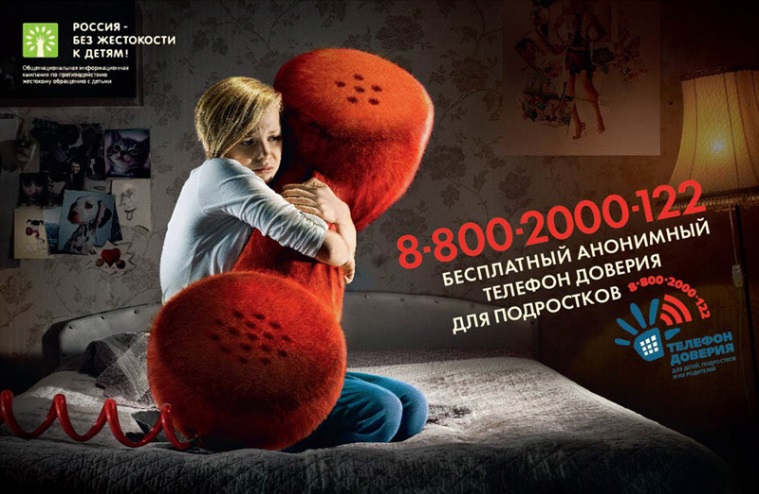 В каких случаях нужно    обращаться  за  помощью  к   специалисту:поругался с родителями;ссора сдрузьями; 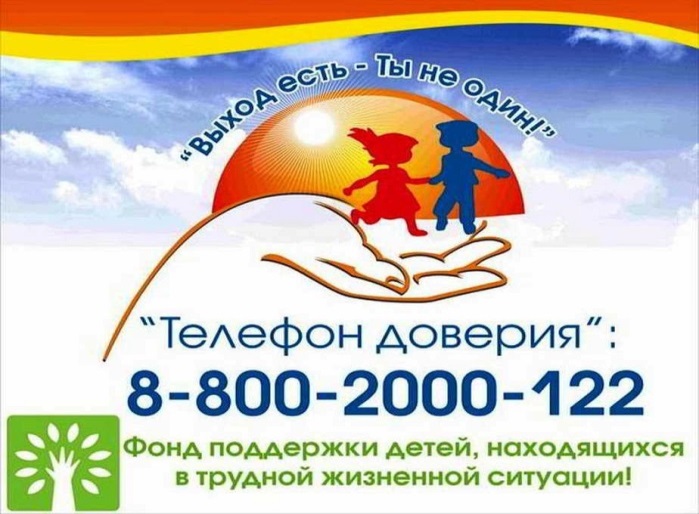 тебя не понимают взрослые или учителя;жестокое обращение в школе или дома;насилие;семья переехала в другой населенный пункт (переживание расставания с друзьями, одноклассниками, домом, привыкание к новой школе, новым людям);переживаешь развод родителей;если мучают и пугают мысли о смерти;чувствуешь одиночество.Как работает Телефон доверия.-В службе Детского телефона доверия работают специалисты- психологи.- Телефон доверия открыт для каждого человека. В том числе и для родителей. Не важен возраст, национальность, состояние здоровья звонящего. Основная идея состоит в том, что любой человек имеет право быть принятым, выслушанным и получить помощь.- Человек может поделиться с консультантом Телефона доверия любой беспокоящий его проблемой, особенно той, которую сложно обсудить с родными и знакомыми.- Помощь всегда анонимна.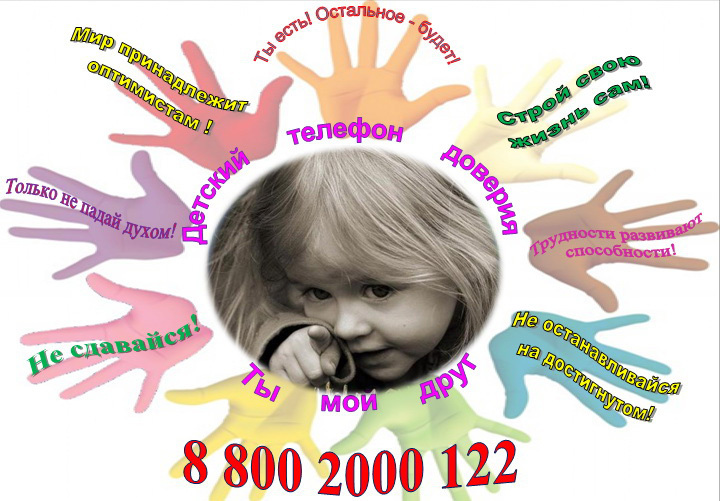 - Каждый Телефон доверия в своем определенном режиме-круглосуточно или по расписанию. Подготовила: социальный педагог отделения социальной  реабилитации        Н.А. Демченко	